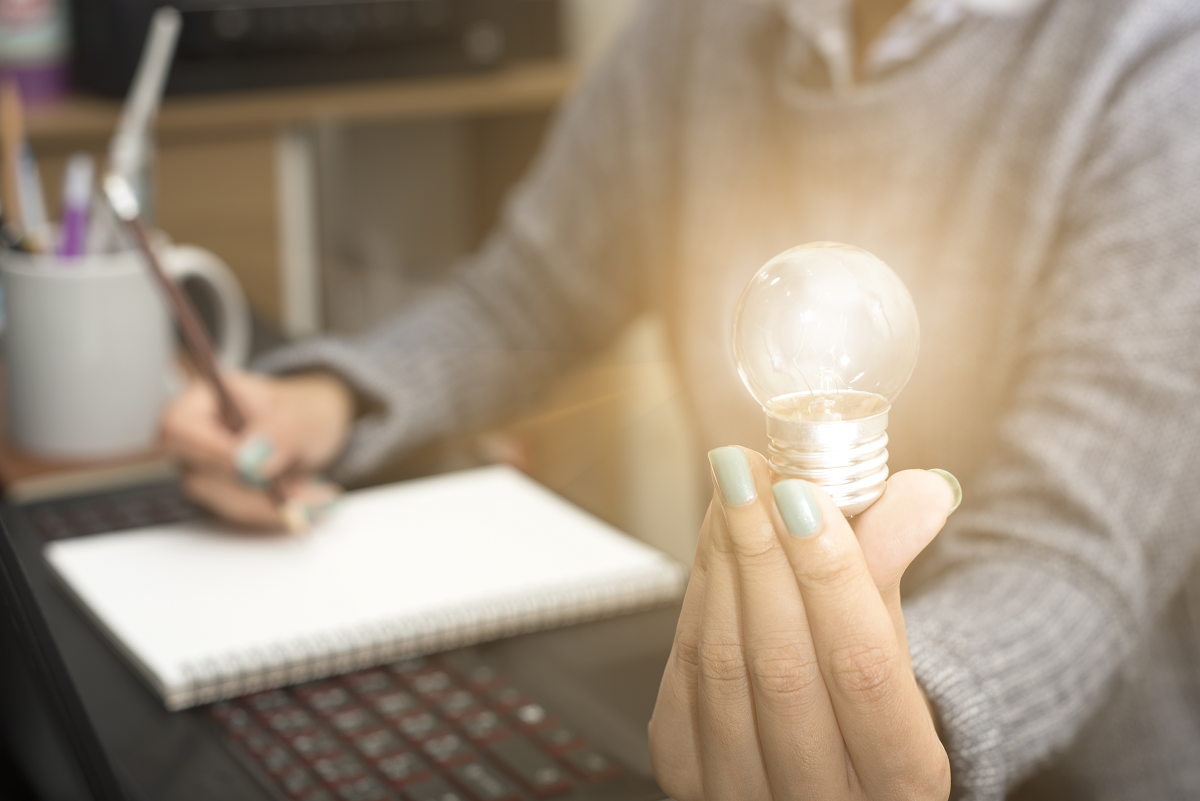 Dominate Your Day 
Table of ContentsCourse Goal									2Lesson#1 - First Fifteen							3Lesson #2 – Fighting For Five						5Lesson #3 - Taking Control of Your Meeting Schedule		7	Lesson #4 - Why Spending Time Delegating is Worth It		10Course Goal: 2 Extra Hours p/dayOver the course of five weeks, the lessons in this course build on one another and the process creates momentum in your time savings and productivity:Week #1 Goal - 10 minutes p/dayWeek #2 Goal - 15 minutes p/day Week #3 Goal - 20 minutes p/day Week #4 Goal - 30 minutes p/dayWeek #5 Goal – 45 minutes p/dayCourse Total – 2 Hours p/dayIn this Free Trial you get my favorite lessons in each of the four categories of productivity and time management techniques:T1 Lessons: Getting Things DoneFighting For FiveT2 Lessons: Getting The Right Things DoneFirst FifteenT3 Lessons: Help Everyone Move FasterTaking Control of Your Meeting ScheduleT4 Lessons: Investing TimeWhy Spending Time Delegating is Worth ItLesson #1 - FIRST FIFTEEN"Well begun is half done" ~AristotleHow many times a week do you accomplish what you set out to do in the morning?12345When you get to work in the morning and the first thing you do is look at email, you’ve just made your priorities _________________________ to everyone else’s.What are the three reasons to start with your priorities in the morning?___________________________________________________________________________________________________________________________________________________________________________________________EXERCISEChecklist for First 15 success (Mark with “X” when complete). Schedule it on your calendar _____Notify your team _____Notify your boss (optional) _____Your goal over the next week is to get your First 15 in at least 3 times and notice the effect on your day. A few tricks to help with that: Close out of e-mail on your computer the night beforePut your phone in a drawer when you arriveClose the door to your officeTry not to read e-mail before arriving at workRemember, if there’s an emergency, they WILL find you. :) And let them know that it is OK to interrupt for serious matters. That is part of the reason the goal is only to do this 3 times over the next week.____________________________________________________________________________KEY POINT OF LESSONYou cannot finish your priorities until you actually start them.____________________________________________________________________________NOTES___________________________________________________________________________________________________________________________________________________________________________________________________________________________________________________________________________________________________________________________________________________________________________________________________________________________________________________________________________________________________________________________________________________________________________________________________________________________________________________________________________________________________________________________________________________________________________________________________________________________________________________________________________________________________________________________________________________________________________________________________________________Lesson #2 – FIGHTING FOR FIVE"Productivity is never an accident. It is always the result of a commitment to excellence, intelligent planning, and focused effort." ~Paul MeyerHow many hours a day are you AVAILABLE to be interrupted by your staff (not in meetings, not on the phone, and at your desk/office)_____ 1 hour_____ 2 hours_____ 3 hours_____ 4 hours_____ 5 hours _____ More than 6 hours How many hours a day are you UNAVAILABLE to be interrupted by your staff (in meetings, on the phone, or away from your desk/office)_____ 1 hour_____ 2 hours_____ 3 hours_____ 4 hours_____ 5 hours _____ More than 6 hours Asking for a few minutes ISN’T rude or irresponsible if you _______________________.____________________________________________________________________________EXERCISEInterruptions are one of the many constants for leaders, so there should be no lack of opportunities for you to practice this concept:Practice this once a day this weekPractice this twice a day next weekPractice this three times a day the following week____________________________________________________________________________KEY POINT OF LESSONFinishing what you start is vital to your productivity, and worth fighting for.____________________________________________________________________________NOTES________________________________________________________________________________________________________________________________________________________________________________________________________________________________________________________________________________________________________________________________________________________________________________________________________________________________________________________________________________________________________________________________________________________________________________________________________________________________________________________________________________________________________________________________________________________________________________________________________________________________________________________________________________________________________________________________________________________________________________________________________________________________________________________________________________________________________________________________________________________________________________________________________________________________________________________________________________________________________________________________________________________________________________________________________________________________________________________________________________Lesson #3 - TAKING CONTROL OF YOUR MEETING SCHEDULE"Meetings are indispensable when you don't want to do anything.” ~John Kenneth Galbraith   What percentage of the time you spend in meetings do you feel is a waste?_____ 10%_____ 20%_____ 30%_____ 40%_____ More than 50%Meetings are a _____________________ and a _______________________ to get things done.The first “Half” for taking control of your meeting schedule: Have half the ________________________. The #1 technique for doing this is to ask the question: _____________________________________The #2 technique: assess ________________________ meetings. The #3 technique: try to replace ________________________ meetings. Remember: Everyone knows that meetings are _____________________.The second “Half” for taking control of your meeting schedule: Cut meeting _________________ in half. The third “Half” for taking control of your meeting schedule: Cut meeting ___________________ in half.  Meetings ___________________ in value for each participant with every additional person that attends.If they aren’t ____________________ to the discussion, then they can probably get the summary. The fourth “Half” for taking control of your meeting schedule: _________________ half of meetings when you should.Remember: This isn’t about just ____________________ meetings. It’s about making your time in meetings _________________________.____________________________________________________________________________EXERCISEList three meetings you could question whether you need to have, or still need to have?______________________________________________________________________________________________________________________________List three meetings you could ask if the time can be rescheduled for half?______________________________________________________________________________________________________________________________List three meetings you could ask whether participation can be cut by half?______________________________________________________________________________________________________________________________Now circle the easiest one on each of the categories above and work on it this week.NEXT WEEK pick another one from each category and work on it.THE WEEK AFTER NEXT work on the last meeting in each category.____________________________________________________________________________KEY POINT OF LESSONThere are a lot of "social norms" surrounding meetings that you can break with an application of logic.____________________________________________________________________________NOTES____________________________________________________________________________________________________________________________________________________________________________________________________________________________________________________________________________________________________________________________________________________________________________________________________________________________________________________________________________________________________________________________________________________________________________________________________________________________________________________________________________________________________________________________________________________________________________________________________________________________________________________________________________________________________________________________________________________________________________________________________________________________________________________________________________________________________________________________________________________________________________________________________________________________________________________________________________________________________________________________________________________________________________________________________________________________________________________________________________________________________________________________________________________________________________________________________________________________________________________________________________________________________________________________________________________________________________________________________________________________________________________Lesson #4 - WHY SPENDING TIME DELEGATING IS WORTH IT"Delegation requires the willingness to pay for short term failures in order to gain long term competency. ~Dave Ramsey  The common excuse for not delegating of “It’s quicker for me to do it myself” has a logical failure in that it sacrifices __________ term benefits for __________ term gain.The Delegation Priority Matrix: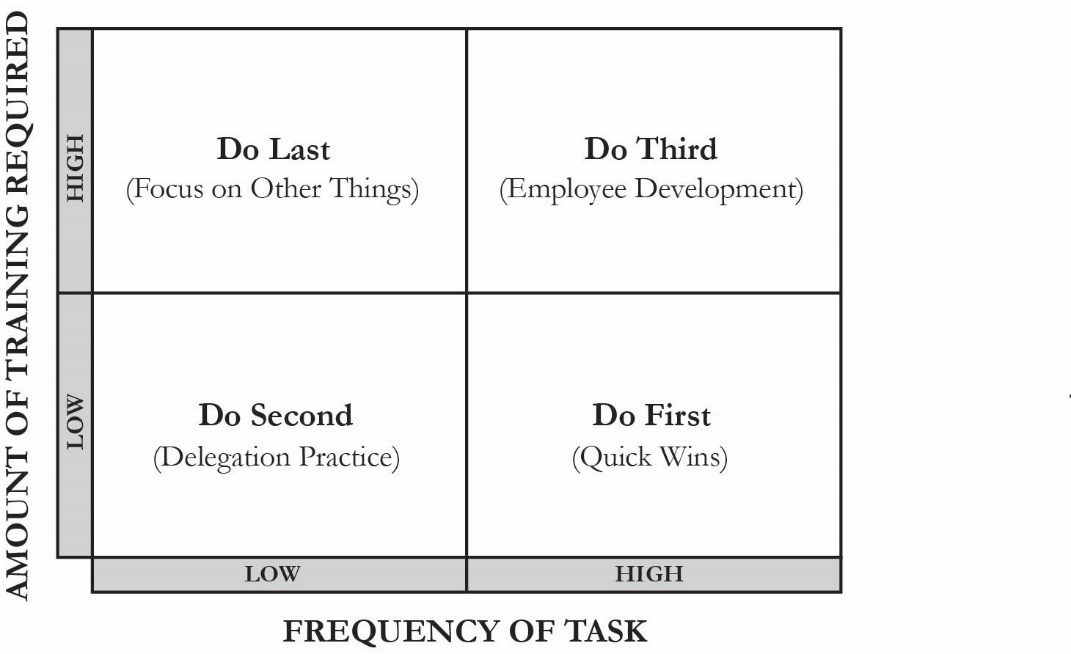 #1 Trick for determining what to delegate: What tasks were done while you were on _________________?#2 Trick for determining what to delegate: What tasks should you  _________________________ in the first place?The simplest technique for delegating a task is:______ Do______ Do______ DoDelegating doesn’t ____________________ your value to the organization, it ____________________ it because you get more ____________________ things done.____________________________________________________________________________EXERCISEWrite down five things that you would like to delegate (or that you should delegate). If you’re having trouble coming up with ideas, look to the things that were handled when you were on vacation.________________________________________________________________________________________________________________________________________________________________________________________________________Pick the one that is easiest to train first, and do it TODAYPick the one that is most frequent, and do it TOMORROWYou will delegate one remaining item on this list (using the Delegation Priority Matrix) NEXT WEEK, and every week following until complete.____________________________________________________________________________KEY POINT OF LESSONMost arguments against delegating are wildly shortsighted. When viewed with an eye to their long-term benefits, it is a no-brainer.____________________________________________________________________________NOTES____________________________________________________________________________________________________________________________________________________________________________________________________________________________________________________________________________________________________________________________________________________________________________________________________________________________________________________________________________________________________________________________________________________________________________________________________________________________________________________________________________________________________________________________________________________________________________________________________________________________________________________________________________________________________________________________________________________________________________________________________________________________________________________________________________________________________________________________________________________________________________________________________________________________________________________________________________________________________________________________________________________________________________________________________________________________________________________________________________________________________________________________________________________________________________________________________________________________________________________________________________________________________________________________________________________________________________________________________________________________________________________